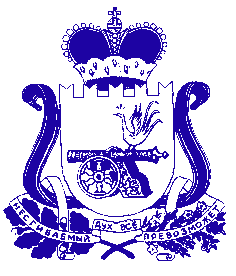 АДМИНИСТРАЦИЯГОЛЫНКОВСКОГО ГОРОДСКОГО ПОСЕЛЕНИЯРУДНЯНСКОГО РАЙОНА СМОЛЕНСКОЙ ОБЛАСТИП О С Т А Н О В Л Е Н И Е  от « 26 » января 2018 года № 8Об утверждении схемы расположенияземельного участка         В соответствии с п.3, п.13 ст.11.10 Земельного кодекса Российской Федерации,Федеральным законом от 25.10.2001 № 137-ФЗ «О введении в действие Земельного кодекса Российской Федерации», приказом Министерства экономического развития Российской Федерации от 27.11.2014 № 762 «Об утверждении требований к подготовке схемы расположения земельного участка или земельных участков на кадастровом плане территории и формату схемы расположения земельного участка или земельных участков на кадастровом плане территории при подготовке схемы расположения земельного участка или земельных участков на кадастровом плане территории в форме электронного документа, формы схемы расположения земельного участка или земельных участков на кадастровом плане территории, подготовка которой осуществляется в форме документа на бумажном носителе»       Администрация Голынковского городского поселения Руднянского района смоленской области п о с т а н о в л я е т:Утвердить схему расположения земельного участка из категории земель населенных пунктов, площадью 21500 кв.м., относящегося к рекреационной зоне, под зоне Р-1 – парки, скверы, бульвары, расположенного по адресу: Российская Федерация, Смоленская область, Руднянский район, Голынковское городское поселение, п. Голынки, ул. Мира, 11-а, с разрешенным видом использования – «отдых (рекреация (создание и уход за парками))».Глава муниципального образования Голынковского городского поселенияРуднянского района Смоленской области                                             Н.В. Иванова